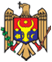 REPUBLICA MOLDOVACONSILIUL RAIONAL ŞTEFAN VODĂDECIZIE nr. 4/20.1din 14 septembrie 2017Cu privire la delegarea în deplasare de serviciu peste hotarele țăriiAferent invitaţiei autorităților județului (powiat) Șwidnick nr. BPP 0343.10.2017 din 03.08.2017 și deciziei Consiliului raional nr. 4/7 din 03.11.2016 cu privire la aprobarea Acordului de cooperare și înfrățire între raionul Ștefan Vodă și județul (powiat) Șwidnick, Polonia;În conformitate cu prevederile pct. 9 al Regulamentului cu privire la delegarea salariaţilor entităţilor din Republica Moldova, aprobat prin Hotărârea Guvernului nr. 10 din 05.01.2012;în baza art. 43 alin. (2) şi art. 46 din Legea nr. 436-XVI din 28 decembrie 2006 privind administraţia publică locală, Consiliul raional Ştefan Vodă DECIDE:1. Se aprobă componența nominală a delegației Consiliului raional Ștefan Vodă, pentru a participa în vizită de lucru în județul (powiat) Șwidnick, Polonia, în perioada 17–21 august 2017, după cum urmează:Nicolae Molozea, președintele raionului Ștefan Vodă;Ion Țurcan, secretar al Consiliului raional Ștefan Vodă;Vladimir Baligari, consilier al Consiliului raional Ștefan Vodă;Trofim Grosu, consilier al Consiliului raional Ștefan Vodă;Dumitru Cheptănari, consilier al Consiliului raional Ștefan Vodă;Zavalișca Anatol, primar al satului Slobozia.2. Se desemnează dl Vasile Gherman, vicepreședinte al raionului Ștefan Vodă pentru executarea atribuțiilor președintelui raionului pe perioada 17–21 august 2017.3. Se aprobă devizul de cheltuieli pentru deplasarea delegației, conform anexei.4. Contabilul-șef al aparatului președintelui raionului (Ana Procopovici) va asigura alocarea surselor financiare necesare, conform devizului de cheltuieli, din contul și în limita mijloacelor financiare disponibile în bugetul raional.5. Prezenta decizie se aduce la cunoştinţă:Oficiului teritorial Căuşeni al Cancelariei de Stat;Consilierilor raionului Ștefan Vodă;Persoanelor nominalizate;Prin publicare pe pagina web și în Monitorul Oficial al Consiliului raional Ştefan Vodă.Preşedintele şedinţei                                                                    Anatolie CalimanSecretarul Consiliului raional                                                               Ion ŢurcanAnexala decizia Consiliului raional Ştefan Vodănr. 4/20.1 din 14.09.2017DEVIZUL DE CHELTUIELI
la deplasarea delegației Consiliului raional Ștefan Vodăîn județul (poviat) Șwidnik, PoloniaREPUBLICA MOLDOVACONSILIUL RAIONAL ŞTEFAN VODĂDECIZIE nr. 4/20.2din 14 septembrie 2017Cu privire la delegarea în deplasare de serviciu peste hotarele țăriiAferent invitaţiei autorităților Consiliului județean Dâmbovița, România din 01.09.2017;În conformitate cu prevederile pct. 9 al Regulamentului cu privire la delegarea salariaţilor entităţilor din Republica Moldova, aprobat prin Hotărârea Guvernului nr. 10 din 05.01.2012;În baza art. 43 alin. (2) şi art. 46 din Legea nr. 436-XVI din 28 decembrie 2006 privind administraţia publică locală, Consiliul raional Ştefan Vodă DECIDE:1. Se deleagă președintele raionului Ștefan Vodă, dl Nicolae Molozea, pentru a efectua o vizită de lucru la Consiliul județean Dâmbovița, România, în perioada 7–8 septembrie 2017.2. Se desemnează dl Vasile Gherman, vicepreședinte al raionului Ștefan Vodă, pentru executarea atribuțiilor președintelui raionului pe perioada 7–8 septembrie 2017.3. Se aprobă devizul de cheltuieli pentru deplasare, conform anexei.4. Contabilul-șef al aparatului președintelui raionului (Ana Procopovici) va asigura alocarea surselor financiare necesare, conform devizului de cheltuieli, din contul și în limita mijloacelor financiare disponibile în bugetul raional.5. Prezenta decizie se aduce la cunoştinţă:Oficiului teritorial Căuşeni al Cancelariei de Stat;Consilierilor raionului Ștefan Vodă;Persoanelor nominalizate;Prin publicare pe pagina web și în Monitorul Oficial al Consiliului raional Ştefan Vodă.Preşedintele şedinţei                                                                   Anatolie CalimanSecretarul Consiliului raional                                                              Ion ŢurcanAnexala decizia Consiliului raional Ştefan Vodănr. 4/20.2 din 14.09.2017DEVIZUL DE CHELTUIELI
pentru deplasarea președintelui raionuluila Consiliul județean DâmbovițaNr.d/oDenumireaCantitateaPrețul(lei)Suma totală(lei)1Combustibil pentru traseul parcurs – 2122 kmautomobilulȘcoda Superb B8 n/î  RMA 179automobilulȘcoda Octavia n/î BZY 398156,93 litri152 litri16,9416,942658,392574,882Asigurare Cartea Verde2829,121658,24TOTAL:      6891,51Nr.d/oDenumireaCantitatea(litri)Prețul(lei)Suma totală(lei)1Combustibil pentru traseul parcurs – 1300 kmautomobilulȘcoda Superb B8 n/î  RMA 17996,217,301664,262Asigurare Cartea Verde1835,93835,93TOTAL:      2500,19        